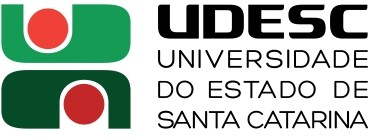 ANEXO GPEDIDO DE DESLIGAMENTO – MONITOR PROGRAMA DE MONITORIA DE PÓS-GRADUAÇÃO – PROMOPPEDIDO DE DESLIGAMENTO DO PROGRAMA DE MONITORIA PELO MONITOR 	SC,	de	de	.Senhor(a)Prof.(a)  	Coordenador(a) do Programa de Pós-Graduação   	NestaEu,	,	aluno(a)	do	Curso	de 	 atualmente exercendo as atividades de Monitor de Pós- Graduação, sob a supervisão do(a) Professor(a)	, com período deatuação programado para o início em	de	de	e término em	de 		 de		, venho solicitar o meu desligamento do Programa a partir do dia  	 de	de		devido ao(s) seguinte(s) motivo(s):Assinatura do MonitorPágina 1 de 1De acordo:Nome e Assinatura do Coordenador do Programa de Pós-GraduaçãoData:	/	/	